LIFESPAN REPRESENTATIVE BULLETIN NOTES, MARCH 2022																																								March 5,6	Right to Life-LIFESPAN 		Be The Change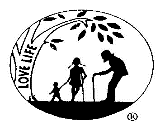 Last chance to register for Be the Change, a program for 7-12 grade students.  Being held at two locations, Divine Child Church on March 11th from 4:30-8:00 and at Auburn Hills Christian Center on March 12th from 9:30-2:00pm, the program features Josiah Presley, an abortion survivor and Trevor Pollo, both of whom will equip students to be effective and informed pro-life advocates.  A pizza meal will be served.  There is no charge, but, as always, donations are appreciated.  Please call the LIFESPAN office for registration details.248-816-1546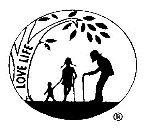 M																											March 12,13	Right to Life-LIFESPAN		Baby Shower SundayThis weekend 30 area churches and organizations will be holding 30 simultaneous baby showers for area pregnancy help center.  Showing that we care for both babies and their moms, new and gently used baby items will be collected and given to local pregnancy help centers.  If you have something you would like to donate, please call the Right to Life-LIFESPAN office,		 248-816-1546 and we will help you get the items to the right places.  In spite of what you may hear, prolife people love them both!																											March 19, 20		Right to Life-LIFESPAN	Life Affirming ResearchOn February 9, 2022, the Michigan House of Representatives passed bills 5558 and 5559 which prohibit research from being conducted on a non-living embryo, fetus, or neonate obtained from an abortion.The bills would ban testing on the aborted baby's cells, tissue, and organs. These body parts are taken after the baby has been killed and should not be confused with stem cells which do not require the death of a baby.  Stem cells offer great promise in many areas of health and wellness and life giving, not life taking.	     March 26, 27	Right to Life-LIFESPAN	Now We Have Heard EverythingSome abortion providers are encouraging their clients to practice “conscious abortion” This concept(?) hinges on the belief that the baby in the womb can “hear” and understand the woman’s thoughts and even telepathically communicate back. Family doctor G McGarey (G McGarey Born to Live (Inkwell Productions 2008) 59 – 60) suggested2 that someone having an abortion should have “a heart-to-heart conversation with her baby in the womb, explaining how this is not a good time for her to raise a child, reassuring them that they are deeply loved.”  How about instead we encourage the mother to say “I love you my child and will do all I can to protect and nurture you!!!!